年 　組　名前　新聞記事について考えよう！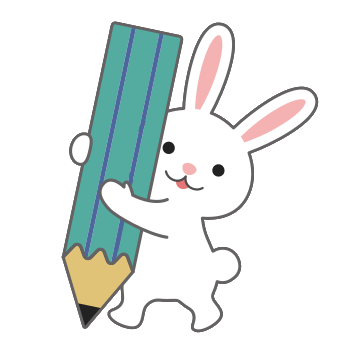 見出し　記事の写真・本文この記事を選んだ理由、思ったことや考えを書こう家族や友達の意見を聞き取ろう家族や友達と話し合った後の自分の意見や提案・提言を書こう